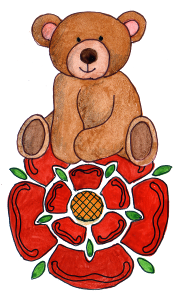 BOWERHAM PRIMARY & NURSERY SCHOOL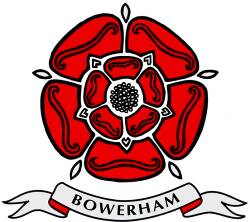 Equality StatementDATE: July 2021Review date: July 2022Stand tall, reach high, love learningThe Bowerham School community is proud to nurture aspiration, inspire love for life-long learning and prepare children for a changing society.Equality StatementLegal FrameworkThe Equality Act 2010 sets out specific duties that require public bodies to:publish information to show their compliance with the Equality Duty, at least annually; and set and publish equality objectives, at least every four years.We welcome our duties under the Equality Act 2010.We welcome our duty under the Education and Inspections Act 2006 to promote community cohesion.We recognise that these duties reflect international human rights standards as expressed in the UN Convention on the Rights of the Child, the UN Convention on the Rights of People with Disabilities, and the Human Rights Act 1998.Aims:At Bowerham Primary and Nursery School we uphold the three aims of the Equality Duty, which are to:• eliminate unlawful discrimination, harassment and victimisation and any other conduct prohibited by the Act;• advance equality of opportunity between people who share a protected characteristic and people who do not share it; and• foster good relations between people who share a protected characteristic and people who do not share it.Protected CharacteristicsThe protected characteristics covered by the Equality Duty are:• age• disability• gender reassignment• marriage and civil partnership (but only in respect of eliminating unlawful discrimination) • pregnancy and maternity• race – this includes ethnic or national origins, colour or nationality• religion or belief – this includes lack of belief• sex• sexual orientationOur Equality EthosAt Bowerham, we believe that equality should permeate all aspects of school life and is the responsibility of every member of the school and wider community. Every member of the school community should feel safe, secure, valued and of equal worth.School Council- “We believe equality is when everyone is treated equally. It is important that our school includes everyone by giving them the same opportunities- no matter what type of person you are.”Equality is a key principle of the British Value of mutual respect and tolerance. Therefore, it is important to help create a society in which everyone has the opportunity to fulfil their potential - irrespective of their gender, ethnicity, disability, religious beliefs, sexual orientation, age or any other recognised area of discrimination.At Bowerham School there is an “openness” of atmosphere that welcomes everyone to the school.Roles and ResponsibilitiesThe governing body and Leadership team are committed to equal opportunities and will continue to ensure that Bowerham Primary and Nursery School complies with all current equality legislation.The Headteacher and SLT will ensure that all staff are aware of their responsibilities and receive training and support in carrying these out.  The Headteacher has day to day responsible for ensuring the Equality Duties are adhered to.All staff are responsible for ensuring all children are treated fairly, equally and with respect; using resources and teaching strategies that reflect and value the diversity of pupils’ experiences and provide pupils with a comprehensive understanding of people and communities beyond their immediate experience, challenging stereotypes and the use of derogatory language in lessons and around the school.All members of the school community have a responsibility to treat each other with respect, to feel valued, and to speak out if they witness or are subject to inappropriate language or behaviour.Developing Best PracticeWe aim to give all members of the Bowerham Family equal opportunities through:Teaching, Learning and AssessmentThe School EnvironmentExtended Learning OpportunitiesStaff development and RecruitmentPartnerships with Families and the Wider CommunityLinks with other agencies or clubsPolicies and ProceduresGovernanceTeaching and LearningTeaching and learning at Bowerham School will:Provide equality of access for all pupils and prepare them for life in a diverse societyUse materials that reflect a range of cultural backgrounds, without stereotypingPromote attitudes and values that will challenge discriminatory behaviourProvide opportunities for pupils to appreciate their own culture and religions and celebrate the diversity of other culturesUse a range of sensitive teaching strategies when teaching about different cultural and religious traditionsDevelop pupils advocacy skills so that they can detect bias, challenge discrimination, leading to justice and equalityEnsure that the whole curriculum covers issues of equality and diversityAll subject leaders' departments, where appropriate, promote and celebrate the contribution of different cultures to the subject matterSeek to involve all parents in supporting their child’s educationProvide educational visits and extended learning opportunities that involve all pupil groupsTake account of the performance of all pupils when planning for future learning and setting challenging targetsMake best use of all available resources to support the learning of all groups of pupils through provision mappingIdentify resources and training that support staff developmentLearning EnvironmentThere is a consistently high expectation of all pupils regardless of their gender, ethnicity, disability, religious beliefs, sexual orientation, age or any other recognised area of discrimination. All pupils are encouraged to improve on their own achievements and not to measure themselves against others. Parents are also encouraged to view their own children’s achievements in this light.Teacher enthusiasm is a vital factor in achieving a high level of motivation and good results from all pupils.Adults in the school will provide good, positive role models in their approach to all issues relating to equality of opportunity.Our school will place a very high priority on the provision for special educational needs and disabilities, EAL and PPG children. We endeavour to meet all pupils’ learning needs including the more able by carefully assessed and administered programmes of work and provision.The school will provide an environment in which all pupils have equal access to all facilities and resources.All pupils are encouraged to be actively involved in their own learning.A range of teaching methods are to be used throughout the school to ensure that effective learning takes place at all stages for all pupil.Consideration will be given to the physical learning environment – both internal and external, including displays and signage.BehaviourAt Bowerham School we implement a clear and effective behaviour policy. We record all incidents of red and yellow cards. Termly analysis of these records allows us to monitor the protected characteristics to ensure that our behaviour management systems are applied equally.  CurriculumAt Bowerham School, we aim to ensure that:Planning reflects our commitment to equality in all subject areas and cross curricular themes promoting positive attitudes to equality and diversity through differentiation and an emphasis on our values;Pupils will have opportunities to explore concepts and issues relating to identity and equality through our Values Curriculum, Languages and PSHEE;Steps are taken to ensure that all pupils have access to the mainstream curriculum by taking into account their cultural, backgrounds, linguistic needs and learning styles;All pupils have access to qualifications which recognise attainment and achievement and promote progression.Resources and MaterialsThe provision of good quality resources and materials within our school is a high priority. These resources should:Reflect the reality of an ethnically, culturally and sexually diverse society;Reflect a variety of viewpoints;Show positive images of males and females in society;Include non-stereotypical images of all groups in a global context;Be accessible to all members of the school community.LanguageWe recognise that it is important that all members of the school community use appropriate language which: Does not transmit or confirm stereotypes;Does not offend;Creates and enhances positive images of particular groups identified at the beginning of this document;Creates the conditions for all people to develop their self-esteem;Uses accurate language in referring to particular groups or individuals and challenges in instances where this is not the case.Extended Learning OpportunitiesIt is the policy of this school to provide equal access to all activities from an early age.We carefully monitor registers for extended learning opportunities to ensure involvement of all groups of pupils. Pupil premium funding may be used to enable these opportunities.We try to ensure that all such non staff members who have contact with children adhere to our equality guidelines.Staffing and Staff DevelopmentWe recognise the need for positive role models and distribution of responsibility among staff. This must include pupils' access to a balance of male and female staff at all key stages where possible.We encourage the career development and aspirations of all school staff.It is our policy to provide staff with training and development, which will increase awareness of the needs of different groups of pupils.Access to opportunities for professional development is monitored on equality grounds.Staff RecruitmentAll those involved in recruitment and selection are trained and aware of what they should do to avoid discrimination and ensure equality good practice through the recruitment and selection process.Equalities policies and practices are covered in all staff inductions.Employment policy and procedures are reviewed regularly to check conformity with legislation and impact.Partnerships with Parents/Carers/Families and the Wider CommunityWe will work with parents/carers to help all pupils to achieve their potential.All parents/carers are encouraged to participate in the full life of the school.Members of the local community are encouraged to join in school activities and Bowerham School have a role to play in supporting new and settled communities of the school.GovernanceIt is our aim that the Governing Body is reflective of our school community.We encourage this through the appointment procedures and committees of our Governing Body.Our Current Equal Opportunity Improvement Objective:In response to the COVID 19: To meet the changing needs of our children to ensure all pupils have equal access to learning. Background EvidenceThe absence of in school education provision and lack of engagement in home learning (for some) for sustained periods during 2020 to present has had educational and social impacts across a diverse range of children. ProceduresPPG strategy statement and analysisOverviews of needsBlended curriculumTuition and pastoral support in place for children as assessed through overview of needs and pupil progress meetings. ResponsibilityThe Headteacher, Senior Leadership Team and Teaching Staff.Measurable Success IndicatorsRapid progress through the ‘Catch Up’ curriculumGroups achievement in line or better than last yearTimingsContinued through until the end of 2021-22 academic year. ExpenseCost of activitiesCost of time of SLT and lead professionalsCost of equipmentPlease read the Whole School SIP 2021-22 alongside this statement.